(Ф 21.01 – 03)Розробник										Маєвська  М. М.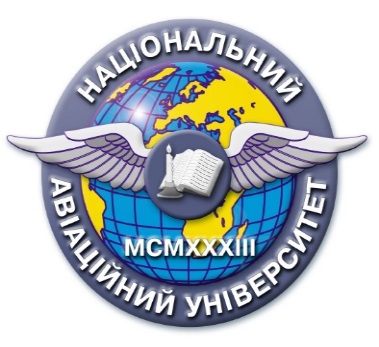 Силабус навчальної дисципліни«Таргетована реклама»Освітньо-професійна програма «Журналістика»Галузь знань 06 «Журналістика»Спеціальність 061 «Журналістика»Силабус навчальної дисципліни«Таргетована реклама»Освітньо-професійна програма «Журналістика»Галузь знань 06 «Журналістика»Спеціальність 061 «Журналістика»Рівень вищої освіти(перший (бакалаврський), другий (магістерський)Перший бакалаврський рівень вищої освітиПерший бакалаврський рівень вищої освітиСтатус дисципліниНавчальна дисципліна вибіркового компонента ОПНавчальна дисципліна вибіркового компонента ОПКурс3 (третій)3 (третій)Семестр5 (п’ятий)5 (п’ятий)Обсяг дисципліни, кредити ЄКТС/години4 кредити / 120 годин4 кредити / 120 годинМова викладанняУкраїнськаУкраїнськаЩо буде вивчатися (предмет вивчення)Предметом вивчення цього курсу є особливості функціонування таргетингу як ефективного інструменту онлайн-просування брендів/компаній/продуктів/послу та управління процесами в таргетованій рекламі. Предметом вивчення цього курсу є особливості функціонування таргетингу як ефективного інструменту онлайн-просування брендів/компаній/продуктів/послу та управління процесами в таргетованій рекламі. Чому це цікаво/треба вивчати (мета)    Навчальна дисципліна спрямована на формування всебічно розвиненої особистості для ефективної професійної діяльності у сучасних умовах глобалізації з метою підвищення ефективності співпраці.Метою навчальної  дисципліни є: дати розуміння особливостей таргетованої реклами у різних соцмережах та на різних бренд-платформах, сформулювати вміння та навички створення сучасних рекламних таргетингових кампаній у соціальних мережах з метою забезпечення їх максимальної ефективності та конкурентоспроможності.    Навчальна дисципліна спрямована на формування всебічно розвиненої особистості для ефективної професійної діяльності у сучасних умовах глобалізації з метою підвищення ефективності співпраці.Метою навчальної  дисципліни є: дати розуміння особливостей таргетованої реклами у різних соцмережах та на різних бренд-платформах, сформулювати вміння та навички створення сучасних рекламних таргетингових кампаній у соціальних мережах з метою забезпечення їх максимальної ефективності та конкурентоспроможності.Чому можна навчитися (результати навчання)Студенти зможуть:дослідити історію виникнення та ключові характеристики таргетованої реклами;освоїти основні поняття, тлумачення і терміни у сфері таргетованої реклами;розуміти сучасні вимоги до таргетингу та його ключові інструменти;регулювати різні складові процесу таргет-просування;розрізняти принципи налаштування таргетованої реклами на різних платформах;освоїти основи аналізу, залучення та ефективного зв’язку з ЦА;осягнути принципи управління, умови успішності та причини невдач при налаштуванні таргетованої реклами.Студенти зможуть:дослідити історію виникнення та ключові характеристики таргетованої реклами;освоїти основні поняття, тлумачення і терміни у сфері таргетованої реклами;розуміти сучасні вимоги до таргетингу та його ключові інструменти;регулювати різні складові процесу таргет-просування;розрізняти принципи налаштування таргетованої реклами на різних платформах;освоїти основи аналізу, залучення та ефективного зв’язку з ЦА;осягнути принципи управління, умови успішності та причини невдач при налаштуванні таргетованої реклами.Як можна користуватися набутими знаннями і уміннями (компетентності)У результаті вивчення навчальної дисципліни здобувач вищої освіти набуває наступних компетентностей:здатність застосовувати знання в практичних ситуаціях;знання та розуміння предметної області та розуміння професійної діяльності;здатність генерувати нові ідеї (креативність).здатність формувати інформаційний контент;здатність ефективно просувати створений медійний продукт.здатність працювати в команді;Здатність використовувати базові категорії та новітні теорії, концепції, технології і методи у сфері реклами та піару  з урахуванням їх основних форм, застосовувати теоретичні знання щодо функціонування та розвитку комунікаційних технологій.  У результаті вивчення навчальної дисципліни здобувач вищої освіти набуває наступних компетентностей:здатність застосовувати знання в практичних ситуаціях;знання та розуміння предметної області та розуміння професійної діяльності;здатність генерувати нові ідеї (креативність).здатність формувати інформаційний контент;здатність ефективно просувати створений медійний продукт.здатність працювати в команді;Здатність використовувати базові категорії та новітні теорії, концепції, технології і методи у сфері реклами та піару  з урахуванням їх основних форм, застосовувати теоретичні знання щодо функціонування та розвитку комунікаційних технологій.  Навчальна логістикаЗміст дисципліни:Вступ. Реклама у системі Інтернет комунікацій. Дефініція та становлення таргетингу як ефективного та самостійного виду реклами. Роль таргетингу в інтернет маркетингу та його види. Переваги таргетингу порівняно з іншими видами реклами. Мета таргетованої реклами для різних типів бізнесу. Пошук клієнтів: основні платформи. Соціальні медіа в системі інтернет реклами. Поняття бренд-платформ та їхнє значення в таргетуванні. Найпопулярніші інструменти таргетингу у таких соціальних мережах як Вконтакте, Facebook та Instagram: загальна характеристика. Табу та правила успішної таргет-стратегії. Взаємозв’язок таргетингу із іншими типами просування. Значення копірайтингу та нейму для успішності таргетованої реклами. Механізми відбору та сегментації цільової аудиторії для рекламної таргет-кампанії. Дефініювання ретаргетингу та його ключові характеристики. Ретаргетинг та його значимість для збільшення охоплення ЦА в рекламній кампанії. Основні механізми лідогенерації. Поняття конверсії та її значення для реклами та бізнесу. Етапи роботи над проектом таргетованої реклами: бриф, аудит, чорнова стратегія, доступи, дорожня карта, інтервю, контент-стратегія, трафік-стратегія, контент-план, статус-репорт. Основні показники якісного налаштування таргетованої реклами. Феномен таргет-атаки. Значимість парсерів для таргетолога. Особливості розрахунку бюджету відповідно до таргет-стратегії. Аналіз та розбір успішних кейсів таргетованої реклами. Типові помилки на прикладах реальних кейсів. Види занять: лекції, практичні заняття, самостійна робота.Методи навчання: навчальні дискусії, аналіз кейсів успішного таргет-просування, мозкова атака, розробка власного проекту таргет-просування бренду в соціальних мережах.Форми навчання: денна Зміст дисципліни:Вступ. Реклама у системі Інтернет комунікацій. Дефініція та становлення таргетингу як ефективного та самостійного виду реклами. Роль таргетингу в інтернет маркетингу та його види. Переваги таргетингу порівняно з іншими видами реклами. Мета таргетованої реклами для різних типів бізнесу. Пошук клієнтів: основні платформи. Соціальні медіа в системі інтернет реклами. Поняття бренд-платформ та їхнє значення в таргетуванні. Найпопулярніші інструменти таргетингу у таких соціальних мережах як Вконтакте, Facebook та Instagram: загальна характеристика. Табу та правила успішної таргет-стратегії. Взаємозв’язок таргетингу із іншими типами просування. Значення копірайтингу та нейму для успішності таргетованої реклами. Механізми відбору та сегментації цільової аудиторії для рекламної таргет-кампанії. Дефініювання ретаргетингу та його ключові характеристики. Ретаргетинг та його значимість для збільшення охоплення ЦА в рекламній кампанії. Основні механізми лідогенерації. Поняття конверсії та її значення для реклами та бізнесу. Етапи роботи над проектом таргетованої реклами: бриф, аудит, чорнова стратегія, доступи, дорожня карта, інтервю, контент-стратегія, трафік-стратегія, контент-план, статус-репорт. Основні показники якісного налаштування таргетованої реклами. Феномен таргет-атаки. Значимість парсерів для таргетолога. Особливості розрахунку бюджету відповідно до таргет-стратегії. Аналіз та розбір успішних кейсів таргетованої реклами. Типові помилки на прикладах реальних кейсів. Види занять: лекції, практичні заняття, самостійна робота.Методи навчання: навчальні дискусії, аналіз кейсів успішного таргет-просування, мозкова атака, розробка власного проекту таргет-просування бренду в соціальних мережах.Форми навчання: денна Пререквізити«Іноземна мова (англійська)», «Медіапсихологія», «Вступ до спеціальності»,  «Інтегрований маркетинг».«Іноземна мова (англійська)», «Медіапсихологія», «Вступ до спеціальності»,  «Інтегрований маркетинг».Пореквізити «SMM», «Брендинг», «Копірайтинг». Знання з дисципліни можуть бути використані при написанні кваліфікаційних робіт. «SMM», «Брендинг», «Копірайтинг». Знання з дисципліни можуть бути використані при написанні кваліфікаційних робіт.Інформаційне забезпеченняз репозитарію та фонду НТБ НАУНавчальна та наукова література:1. Бойчук І. Інтернет в маркетингу : підручник / І. Бойчук, О. Музика. – К. : Центр навч. літ., 2010. – 512 с.2. Ілляшенко, С.М., Рудь, М.П. Новітні види маркетингу в умовах виперджаючого розвитку: еволюція, сутність, умови застосування / С. Ілляшенко, М. Рудь. – Науковий вісник Ужгородського університету. Серія «Економіка», 24. –2019. – С. 37-42.3. Литовченко І.Л. Методологічні аспекти Інтернет-маркетингу : монографія. Київ : Наукова думка, 2009. 196 с.4. Маєвська М.М. Емотикони як новий тип сучасної digital-комунікації / М. Маєвська / Modern international relations: topical problems of theory and practice: collective monograph. – Lodz: Wydawnictwo Naukowe Wyższej Szkoły Biznesu i Nauk o Zdrowiu w Łodzi, 2021. – Р.316-322.5. Маркетинг в галузях і сферах діяльності: підручник і практикум для акад. бакалаврату / під заг. ред. С. В. Коропової, С. В. Мхітаряна., 2017. – С. 22-45,112-116. 6. Соболєва Любов. Феномен Instagram 2.0. Усі нові фішки / Л. Соболєва. – К.  Book Chef, 2018. –330 с.7. Фицпатрик П., Кавасаки Г. Искусство плести социальные сети / Гай Кавасаки, Пег Фицпатрик. – М.: Эксмо, 2017. — 150 с.Репозитарій НАУ:https://er.nau.edu.ua/handle/NAU/42874Навчальна та наукова література:1. Бойчук І. Інтернет в маркетингу : підручник / І. Бойчук, О. Музика. – К. : Центр навч. літ., 2010. – 512 с.2. Ілляшенко, С.М., Рудь, М.П. Новітні види маркетингу в умовах виперджаючого розвитку: еволюція, сутність, умови застосування / С. Ілляшенко, М. Рудь. – Науковий вісник Ужгородського університету. Серія «Економіка», 24. –2019. – С. 37-42.3. Литовченко І.Л. Методологічні аспекти Інтернет-маркетингу : монографія. Київ : Наукова думка, 2009. 196 с.4. Маєвська М.М. Емотикони як новий тип сучасної digital-комунікації / М. Маєвська / Modern international relations: topical problems of theory and practice: collective monograph. – Lodz: Wydawnictwo Naukowe Wyższej Szkoły Biznesu i Nauk o Zdrowiu w Łodzi, 2021. – Р.316-322.5. Маркетинг в галузях і сферах діяльності: підручник і практикум для акад. бакалаврату / під заг. ред. С. В. Коропової, С. В. Мхітаряна., 2017. – С. 22-45,112-116. 6. Соболєва Любов. Феномен Instagram 2.0. Усі нові фішки / Л. Соболєва. – К.  Book Chef, 2018. –330 с.7. Фицпатрик П., Кавасаки Г. Искусство плести социальные сети / Гай Кавасаки, Пег Фицпатрик. – М.: Эксмо, 2017. — 150 с.Репозитарій НАУ:https://er.nau.edu.ua/handle/NAU/42874Локація та матеріально-технічне забезпеченняАудиторний фонд Факультету міжнародних відносин НАУ (7 корпус)Аудиторний фонд Факультету міжнародних відносин НАУ (7 корпус)Семестровий контроль, екзаменаційна методикаДиференційований залік.Диференційований залік.КафедраКафедра реклами та зв’язків з громадськістюКафедра реклами та зв’язків з громадськістюФакультетФакультет міжнародних відносинФакультет міжнародних відносинВикладач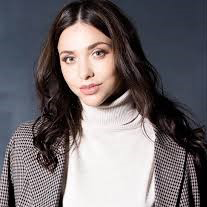 ПІБ викладача Маєвська Марина МиколаївнаПосада: доцент кафедри реклами і зв’язків з громадськістю ФМВНауковий  ступінь: кандидат філософських наукВчене звання: Профайл викладача: http://fmv.nau.edu.ua/structure/department_ua/k_rzg/професорсько-викладацький-склад/Тел.: 68-09E-mail: maryna.maievska@npp.nau.edu.uaРобоче місце:7. 216Оригінальність навчальної дисципліниАвторський курсАвторський курсЛінк на дисциплінуКод доступу Google класКод доступу Google клас